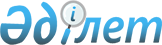 О признании утратившими силу некоторых приказов Министра внутренних дел Республики КазахстанПриказ Министра внутренних дел Республики Казахстан от 2 июля 2012 года № 382

      В целях приведения ведомственных нормативных правовых актов в соответствие законодательству Республики Казахстан, ПРИКАЗЫВАЮ:



      1. Признать утратившими силу:



      1) приказ Министра внутренних дел Республики Казахстан «О совершенствовании системы изучения и отбора кадров на службу (работу), учебу в органы внутренних дел Республики Казахстан от 05 января 2003 года № 1 (зарегистрирован в Реестре государственной регистрации нормативных правовых актов Республики Казахстан № 2180);



      2) приказ Министра внутренних дел Республики Казахстан «О внесении изменений в приказ Министра внутренних дел Республики Казахстан от 05 января 2003 года № 1 «О совершенствовании системы изучения и отбора кадров на службу (работу), учебу в органы внутренних дел Республики Казахстан» от 25 мая 2004 года № 299 (зарегистрирован в Реестре государственной регистрации нормативных правовых актов Республики Казахстан № 2892).



      2. Департаменту кадровой работы в недельный срок направить копию настоящего приказа в Министерство юстиции Республики Казахстан и обеспечить его официальное опубликование.



      3. Настоящий приказ вводится в действие со дня его подписания.               Министр

      генерал-лейтенант полиции                  К. Касымов
					© 2012. РГП на ПХВ «Институт законодательства и правовой информации Республики Казахстан» Министерства юстиции Республики Казахстан
				